Рекомендации для родителей средней группы «Звездочки» на тему «Экология»Познавательное развитиеВызвать интерес к природе и проблеме ее охраны , формировать знания детей о способах охраны окружающей среды, • расширять и обогащать знания о природе, правилах поведения в лесу.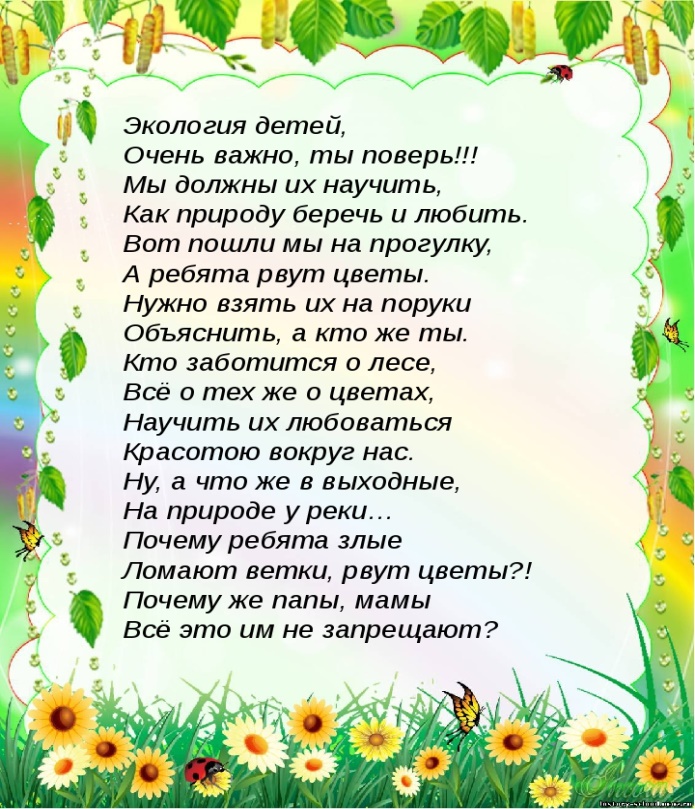 		Физическое развитие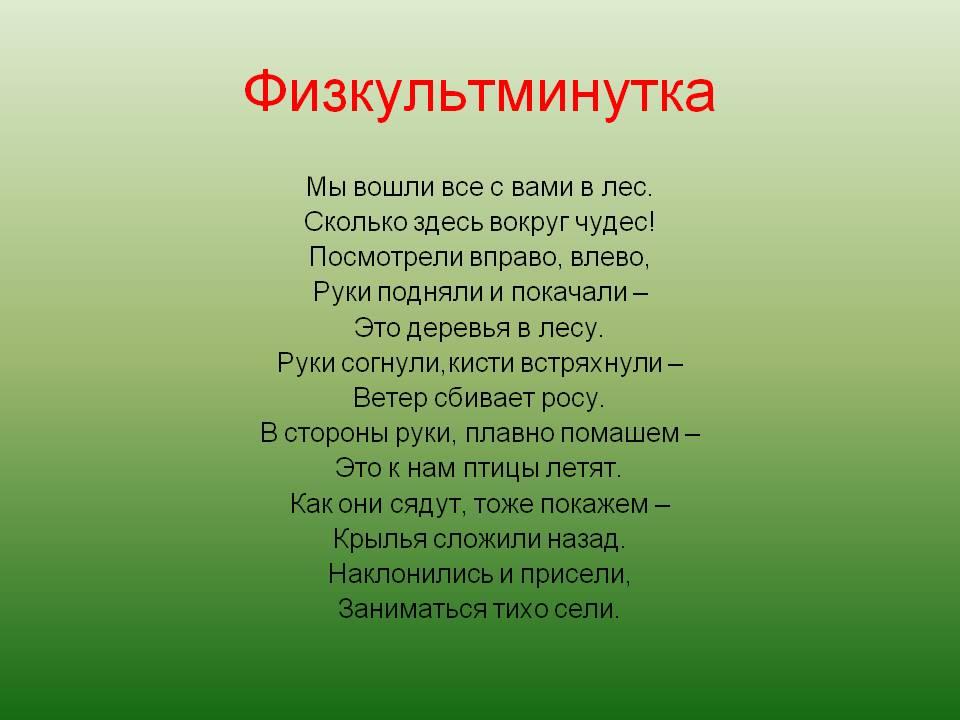 Чтение стихотворений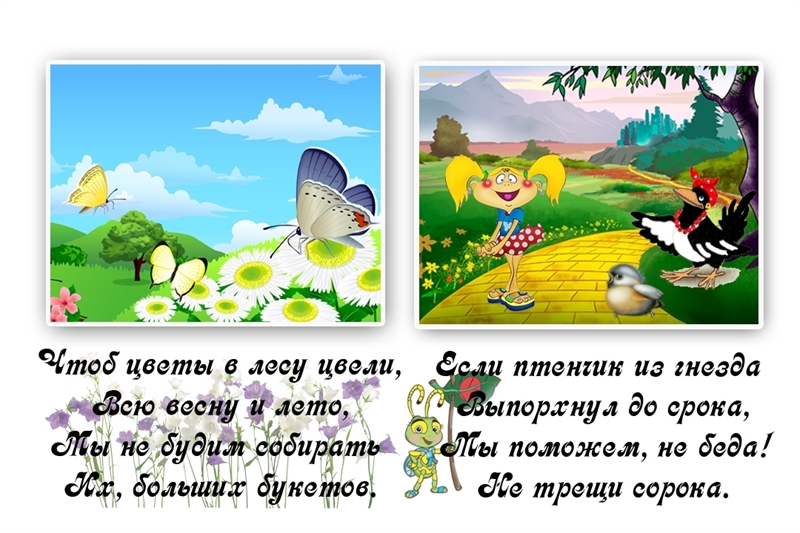 Стихотворение для заучивания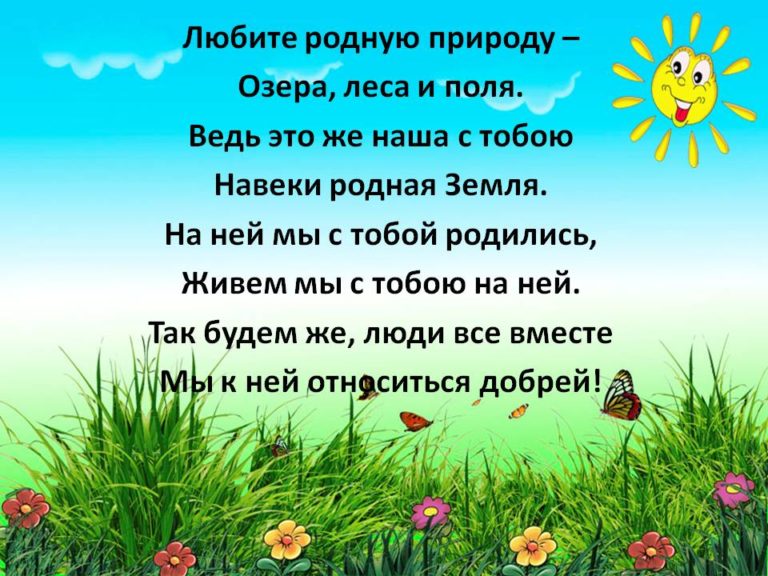 Речевое развитие	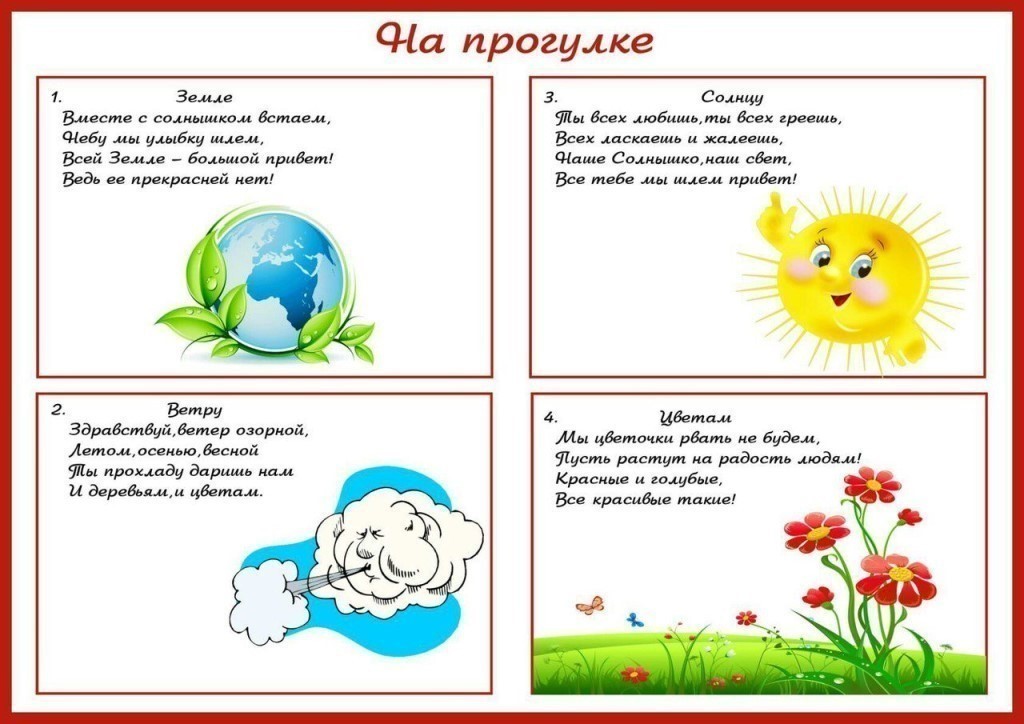 Художественно эстетическое развитие (Рисование)Закреплять у детей знания о природе и ее окружения. Учить детей передавать в рисунках характерные особенности природы, отражать свои впечатления, закреплять композиционные навыки. Воспитывать любовь к природе.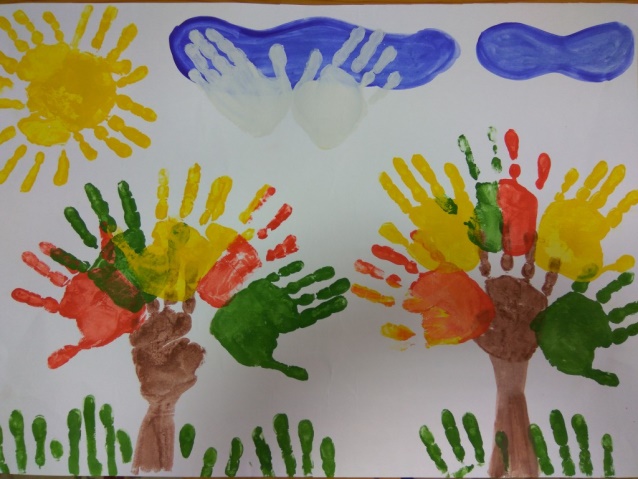 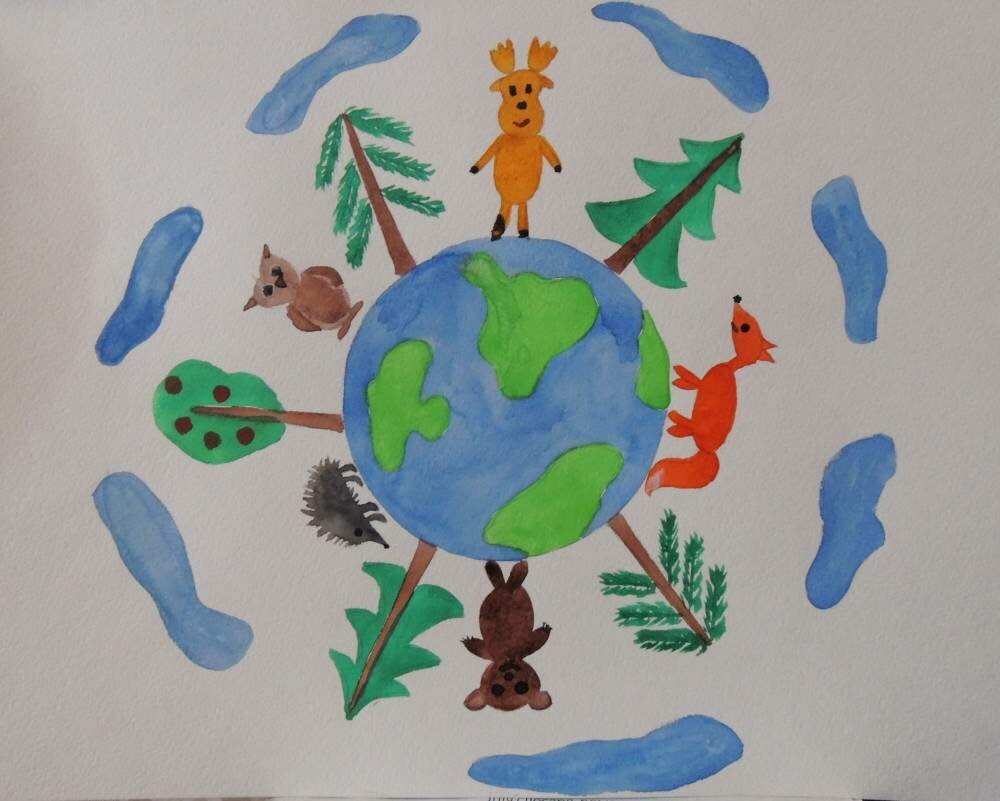 	Загадки  о природе.Явления природы.Неизвестно, где живёт,Налетит - деревья гнёт,Засвистит – по речке дрожь,Озорник, а не уймёшь.                                (Ветер)Молоко над речкой плыло,     Ничего не видно было.       Растворилось молоко,     Стало видно далеко.                              (Туман)  Крашеное коромысло через речку повисло.                                                                                (Радуга)Заревел вол на сто гор, на тысячу городов. (Гром)Летит птица – орёл,           Несёт в зубах огонь,           Огневые стрелы пускает, Никто её не поймает.                                                                                           (Молния)Летит орлица по синему небу,      Крылья распластала,      Солнышко застлала.      (Туча)Похож я с виду на горох,     Где я пройду – переполох. (Град)Я – вода, да по воде же и плаваю. (Лёд)Одеяло бело, всё поле одело. (Снег) Голубой ковёр всю Землю покрыл. (Небо)